IDC SILHOUETTE ISLAND GUEST HOUSE BOOKING FORM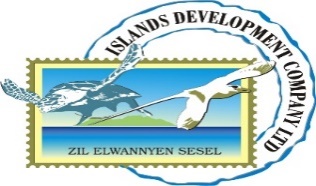 BOOKING RATE:  Rs.600 Full Board AccommodationBOAT FEE:  Rs.200…………………………………………………………………………………………………………………….BOOKING DATES: PAYMENT DETAILSBOAT TRANSFER………………………………..Approved/Not approved                             CEO’S OFFICENO. OF PERSONS:                                      CONTACT PERSON:E-mail Address :                                                  Tel:       No.NamesContact No.NINAddressRemarks12345678Deposit:                                                                    Date:Full Payment:                                                           Date:           Total:Mahe – Silhouette:Silhouette – Mahe: